NETTLE MIDDLE SCHOOL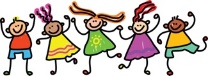 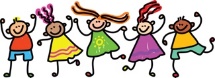 BEFORE & AFTER SCHOOL PROGRAMSBoys and Girls Club Contact:  Shannon Mission, Director of Operations, at 978-374-6171 Ext 101 or smission@haverhillbgc.orgThis after-school program provides academic support and recreation through homework help, academic programming, art, STEAM, crafts, gym activities, Triple Play, Gamesroom, Positive Action, and a dedicated Teen Program.HPS Discovery Club Contact: Denise Johnson, Director, at 978-420-1954 or djohnson@haverhill-ps.orgThe primary focus is to provide academic and social support and enrichment activities to students who are economically disadvantaged or have other risk factors. The intent is to help level the playing field for these students so they may experience opportunities they may not otherwise have.YMCA Contact: Cathy Wolf, Senior Director of Childcare Services, at 978-478-5009 or wolfc@northshoreymca.orgThe before/after-school program offers a structured environment which includes engaging STEAM activities, homework time, arts & crafts, healthy eating, physical activity/enrichments such as sports, zumba, & art instruction. Registered children receive a free Y youth membership.YWCA Contact:  Amy De Simone at 978-374-6121 or www.ywcahaverhill.orgThe YWCA provides a safe, enriching, and fun environment for children ages 5-13. This includes homework help, academic enrichment, science technology, engineering, math activities, arts & craft creativity, and outdoor games.Wood School Contact: Gina Moynihan at 978-374-3467 or gmoynihan@cityofhaverhill.com Wood School is an EEC Licensed before/after-school program for students in grades 1-8 and is operated by the City of Haverhill Human Services Department. Students are offered arts & crafts, sports, games and homework help.Youth Empower House Contact: Dianna Casado at 978-372-0771 or dcasado@yeh.centerYEH offers quality, affordable out-of-school programs for Haverhill children. Enriching and inspiring activities, including STEM, sports, arts, and more, empower them to succeed in school, life, and their future careers.ESCUELA INTERMEDIA NETTLE PROGRAMAS ANTES Y DESPUÉS DE ESCUELABoys and Girls Club Contacto:  Shannon Mission, Directora de Operaciones, al 978-374-6171 Ext 101 o smission@haverhillbgc.orgEste programa extracurricular brinda apoyo académico y recreación a través de ayuda con la tarea, programación académica, arte, STEAM, manualidades, actividades de gimnasia, Triple Play, sala de juegos, acción positiva y un programa dedicado para adolescentes.HPS Discovery Club Contacto: Denise Johnson, Directora, al 978-420-1954 o djohnson@haverhill-ps.orgEl enfoque principal es brindar apoyo académico y social y actividades de enriquecimiento a los estudiantes económicamente desfavorecidos o que tienen otros factores de riesgo. La intención es ayudar a nivelar el campo de juego para estos estudiantes para que puedan experimentar oportunidades que de otro modo no tendrían.YMCA Contacto: Cathy Wolf, Directora Senior de Servicios de Cuidado de Niños, al 978-478-5009 o  wolfc@northshoreymca.orgEl programa antes/después de la escuela ofrece un entorno estructurado que incluye actividades STEAM interesantes, tiempo de tarea, artes y manualidades, alimentación saludable, actividad física/enriquecimiento como deportes, zumba e instrucción artística. Los niños registrados reciben una membresía juvenil Y gratuita.YWCA Contacto:  Amy De Simone al 978-374-6121 o www.ywcahaverhill.orgLa YWCA ofrece un entorno seguro, enriquecedor y divertido para niños de 5 a 13 años. Esto incluye ayuda con la tarea, enriquecimiento académico, tecnología científica, ingeniería, actividades matemáticas, creatividad artística y artesanal y juegos al aire libre.Wood SchoolContacto: Gina Moynihan al 978-374-3467 o gmoynihan@cityofhaverhill.com Wood School es un programa antes/después de la escuela con licencia de EEC para estudiantes en los grados 1-8 y es operado por el Departamento de Servicios Humanos de la Ciudad de Haverhill. A los estudiantes se les ofrecen artes y manualidades, deportes, juegos y ayuda con la tarea.Youth Empower House Contacto: Dianna Casado al 978-372-0771 o dcasado@yeh.centerYEH ofrece programas fuera de la escuela asequibles y de calidad para los niños de Haverhill. Las actividades enriquecedoras e inspiradoras, que incluyen STEM, deportes, artes y más, los capacitan para tener éxito en la escuela, la vida y sus futuras carreras.ProgramHoursCostFood ServiceTransportationBoys & Girls Club55 Emerson Street2:45 - 6:45pm$250 per yearDinnerFrom School - Bus PM - Parent pick-upDiscovery Club7:15 – 8:15am2:45 – 4:45pmNo Cost SY 22-23Afternoon Snack4:45 Mon - ThursYMCA81 Winter Street7:00 – 8:30am2:45 - 6:00pm$81/wk am $148/wk pmSliding scaleState voucherBreakfastDinnerAM - Parent drop-offPM - Parent pick-upYWCA107 Winter Street2:45 – 6:00pm$24/daySliding scaleState voucherSnackFrom School - Bus PM - Parent pick-up Wood School25 S. Spring Street7:00 – 8:30am2:45 – 5:30pmam-$5/day, $25/weekpm-13/day,$65/weekNoneTransportation to/from some schools available PM - Parent pick-upYouth Empower7 Williams Street2:30 - 5:30pm$22.50/afternoonSnackAvailable upon registrationProgramasHorarioCostoServicio de ComidaTransportaciónBoys & Girls Club55 Emerson Street2:45 - 6:45pm$250 por añoCenaDe la Escuela - AutobúsPM - Los padres recogenDiscovery Club7:15 – 8:15am2:45 – 4:45pmNo Costo para el año escolar 2022-2023Merienda en la tarde4:45 De Lunes a JuevesYMCA81 Winter Street7:00 – 8:30am2:45 - 6:00pm$81/semanal am $148/semanal pmEscala de ingresoVoucher estatalDesayunoCenaAM – Los padres llevan PM - Los padres recogenYWCA107 Winter Street2:45 – 6:00pm$24/ por díaEscala de ingresoVoucher estatalMeriendaDe la Escuela - AutobúsPM - Los padres recogenWood School25 S. Spring Street7:00 – 8:30am2:45 – 5:30pmam-$5/ por día, $25/semanalpm-13/ por día,$65/semanalNingunoTransporte hacia/desde algunas escuelas disponible PM - Los padres recogenYouth Empower7 Williams Street2:30 - 5:30pm$22.50/tardesMeriendaDisponible al registrarse